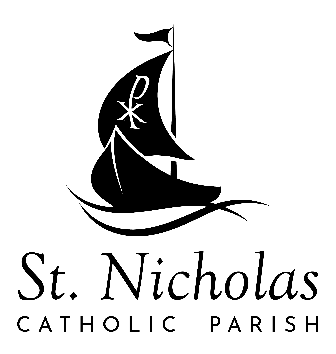 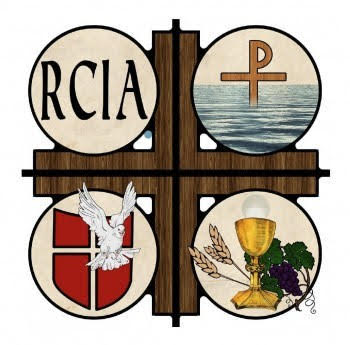 Our gatherings are a combination of discussion, sharing, experience, and information. The topics covered will be different at each meeting depending on the participants stage of the RCIA process and the current needs of the community.  Inquirers, baptized and unbaptized persons seeking knowledge of the Catholic faith, are welcome to join us at any time throughout the year.  Holy Days of Obligation, holidays, and special events are noted in italics.Revised 8-30-233510 ROSEDALE STREET NW, GIG HARBOR, WA 98335 (253)851-8850 WWW.STNICHOLASCC.ORG